Lampiran 1 Keterangan lolos uji etik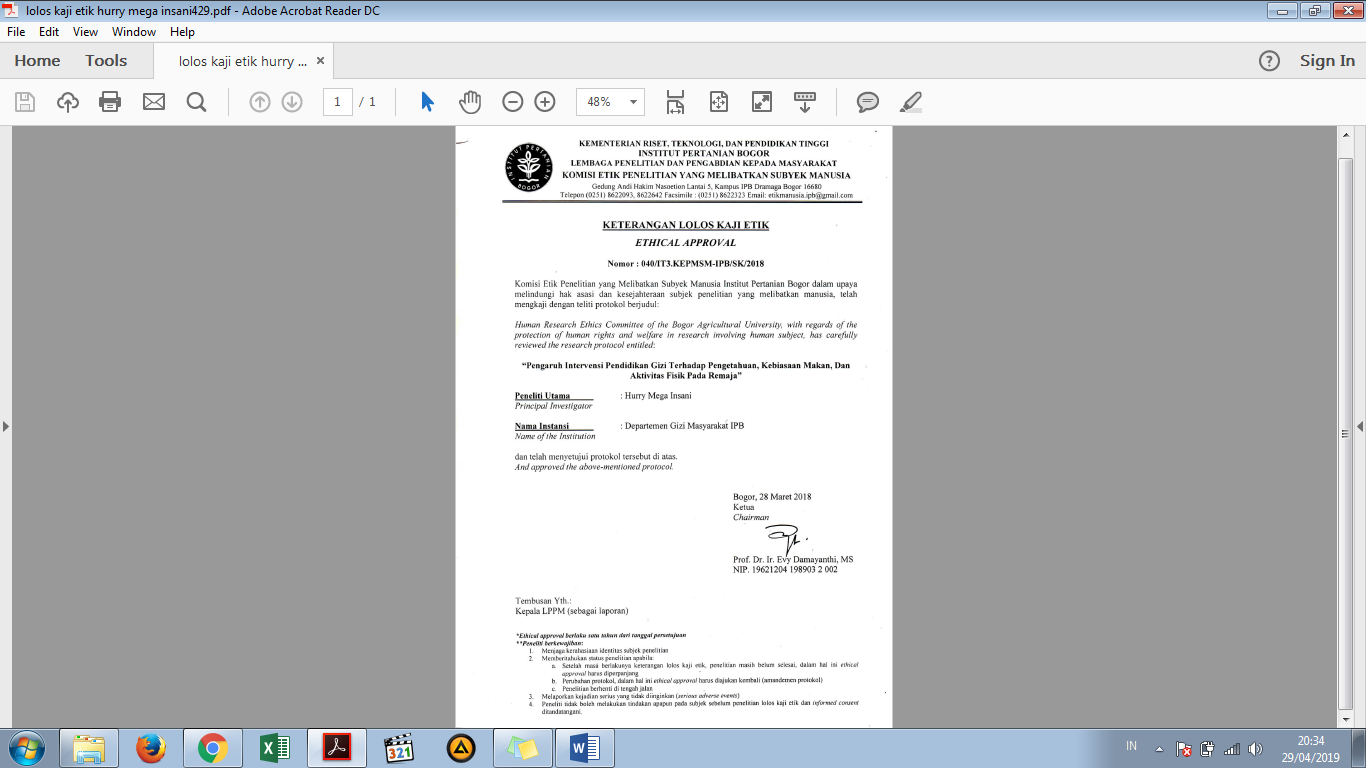 Lampiran 2 Kuisioner penelitianKUESIONER PENELITIANNomor responden	:Nama Responden	: 					Alamat			: 					No. Telepon/HP	: 					Nama Sekolah		: Enomerator		: Tanggal Wawancara	: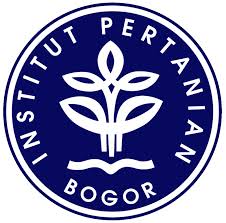 DEPARTEMEN ILMU GIZIFAKULTAS EKOLOGI MANUSIAINSTITUT PERTANIAN BOGORLEMBAR PERSETUJUAN (Informed Consent)Setelah mendengar dan memahami penjelasan penelitian, dengan ini saya,Nama		:No Hp		:menyatakanSETUJU / TIDAK SETUJU*Menjadi sebagai responden / subjek pada penelitian dengan judul“Pengaruh Intervensi Pendidikan Gizi terhadap Pengetahuan Gizi, Kebiasaan Makan, dan Aktivitas Fisik pada Remaja”Bandung,  …….………..2018Subjek Penelitian,(……………………….)Saksi:(……………………….)Keterangan:* coret yang tidak perluKuisioner Karakteristik Subjek dan Sosial EkonomiKarakteristik SubjekNama				:						Sekolah				:						Tanggal Lahir			:						Jenis kelamin			:						Jumlah uang saku per hari	:						 [uang saku adalah jumlah rata-rata uang yang diterima siswa dalam sehari termasuk uang jajan dan uang transportasi selama satu hari]Karakteristik Sosial Ekonomi KeluargaUmur Ayah			:		tahun					Umur Ibu				:		tahun					Pendidikan Ayah			: lingkari jawaban yang benar,Tidak Sekolah/ Tidak Tamat SDSDSMPSMAPerguruan TinggiPendidikan Ibu			: lingkari jawaban yang benar,Tidak Sekolah/ Tidak Tamat SDSDSMPSMAPerguruan TinggiPekerjaan Ayah			: lingkari jawaban yang sesuai,Tidak BekerjaPNSWirausahaBuruhLainnya, sebutkan: …………..Pekerjaan Ibu			: lingkari jawaban yang sesuai,Ibu Rumah TanggaPNSWirausahaBuruhLainnya, sebutkan: …………..Jumlah anggota keluarga		:						Pendapatan keluarga (Rp/bulan)	:Ayah				: 					Ibu (jika bekerja)			:					Keluarga lain (jika ada)		:								Kuisioner Aktivitas FisikIngatlah kembali kegiatan yang dilakukan selama dua hari sekolah, dan tuliskan berapa lama waktu yang Kamuhabiskan dalam melakukan kegiatan berikut sebelum dan setelah sekolah selama dua hari tersebut.Hari Sekolah IHari Sekolah IHari Sekolah IWaktuKegiatanKeterangan